Краевое государственное бюджетное учреждение социального обслуживания «Комплексный центр социального обслуживания населения «Козульский»                                                  Отделение социальной помощи семье и детямКак защитить ребенка от интернет – зависимости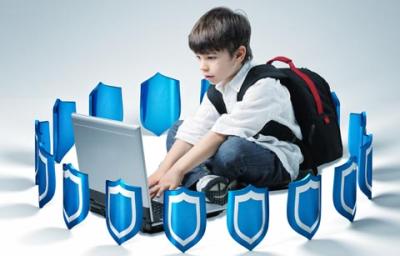 Как можно больше общаться с ребенкомПриобщать ребенка к культуре и спорту, чтобы он не стремился заполнить свободное время компьютерными играми.Не сердиться на ребенка за увлечение компьютерными играми и ни в коем случае не запрещать их. Исключение составляют игры с насилием и жестокостью.Совместно просматривать игры и сайты, в которые играет и которые посещает ребенок.Объяснять ребенку разницу между игрой и реальностью.Не давать ребенку забыть, что существуют настоящие друзья, родители и учеба.Занимать его чем-то еще, кроме компьютера.Ребенку обязательно нужно чувствовать вашу любовь и заботу, быть уверенным, что его обязательно поймут и поддержат.Поощряйте детей делиться с вами их опытом в Интернете. 
Посещайте Сеть вместе с детьми Научите детей доверять интуиции. Если их в интернете что-либо беспокоит, им следует сообщить об этом вам. Научите детей уважать других в Интернете. Убедитесь, что они знают о том, что правила хорошего поведения действуют везде — даже в виртуальном миреЕсли дети общаются в чатах, используют программы мгновенного обмена сообщениями, играют или занимаются чем-то иным, требующим регистрационного имени, помогите ребенку его выбрать и убедитесь, что оно не содержит никакой личной информации Настаивайте, чтобы дети уважали собственность других в Интернете. Объясните, что незаконное копирование чужой работы — музыки, компьютерных игр и других программ — является кражей.Скажите детям, что им никогда не следует встречаться с друзьями из Интернета. Объясните, что эти люди могут оказаться совсем не теми, за кого себя выдают.Скажите детям, что не все, что они читают или видят в Интернете, — правда. Приучите их спрашивать вас, если они не уверены.Контролируйте деятельность детей в Интернете с помощью современных программ. Они помогут отфильтровать вредное содержимое, выяснить, какие сайты посещает ребенок и что он делает на них.Способы защиты детей от вредной информации в Интернете:Использование лицензионного программного обеспечения (оперативная система, антивирусная программа)Использование специальных интернет-фильтров (интернет – цензор - http://icensor.ru/soft/ - бесплатная программа). В основе программы лежит технология «белых списков», гарантирующая 100% защиту от опасных и нежелательных материалов.Использование детских интернет-браузеров (например, детский интернет-браузер Гуголь -Использование детских поисковиковВходите в Интернет совместно с детьми. По возможности находите совместные дела, интересуйтесь предпочтениями вашего ребенка.Все, что ребенок может прочитать, посмотреть или послушать в сети Интернет, несет определенную информацию, и только от Вашего контроля зависит, будет ли она развивать его творческое мышление, помогать ребенку в процессе обучения, или напротив, повлияет отрицательно.Если вы обнаружили зависимость вашего ребенка, не ждите чуда, начинайте действовать сегодня!Отделение социальной помощи семье и детям: Режим работы:   с 9ч. до13ч.   с 14ч. до 18ч.Адрес: п. Козулька, пер. Лесной д.4, тел. 8-(39154)-2-14-24                                  Адрес электронной почты – kkcso@mail.ru   сайт : http://kkso.bdu.su